З  А  П  О  В  Е  Д№706/30.05.2022г.          Във връзка с образувана административна преписка по повод постъпило заявление вх. № Гр-1046/29.04.2022г. от Александър Славчов Павлевски, чрез пълномощник Петко Симеонов Казанлъклиев за одобряване на проект за  ПУП - План за застрояване за жилищно строителство на три броя сгради в поземлен имот с идентификатор 10029.640.10 в мест. „ ШЕОВ МЕЖДАК“, по КККР на с. Вакарел, вид собственост – частна, вид територия – земеделска, НТП – изоставена орна земя, площ – 2 006 кв.м. и след като се запознах с нея, установих следното: Настоящият проект е изработен на основание Закона за устройство на територията, Наредба № 7 от 22 декември 2003г. за правила и нормативи за устройство на отделните видове територии и устройствени зони и Наредба № 8 от 14 юни 2001г. за обема и съдържанието на устройствените планове и представени :  договор за покупко – продажба на недвижим имот – частна собственост от 14.04.2021г., скица на поземлен имот № 15-1381934-22.12.2021г. от АГКК, извадка от ОУП на Община Ихтиман, становище от РИОСВ изх.№ 4638-3806/19.04.2022г., становище от „ВиК“ ЕООД с изх.№ ТО – 03 -2/05.01.2022г., становище от ЧЕЗ с изх. № 1204516048/25.02.2022г., удостоверение  № 25-60801-28.02.2022г. от АГКК и проект за изменение на КККР. Заповед № 101/25.01.2022г. на Кмета на Община Ихтиман за разрешаване изработването изменение на ПРЗ.Проектът е разгледан от Общински експертен съвет по устройство на територията и е приет с Решение на ОЕСУТ, протокол  № 3 от 25.05.2022г., заключение № II-1.С оглед на гореизложените мотиви и на основание чл.44, ал.1, т.13 и ал.2 от Закона за местното самоуправление и местната администрация , чл.129, ал.2, от ЗУТ О Д О Б Р Я В А М :  Проект за подробен устройствен план – План за застрояване за жилищно строителство на три броя сгради в поземлен имот с идентификатор 10029.640.10, в мест. „ ШЕОВ МЕЖДАК“, по КККР на с. Вакарел, вид собственост – частна, вид територия – земеделска, НТП – изоставена орна земя, площ – 2 006 кв.м.Проектът предвижда промяна предназначението на поземлен имот с идентификатор 10029.640.10  от земеделска земя  за „Жилищно строителство“ и образуването на три нови поземлени имота с идентификатори – 10029.640.9904, 10029.640.9905 и 10029.640.9906 – за жилищно строителство и 10029.640.9907 – за достъп до новообразуваните имоти. Параметри на застрояване: Устройствена зона –Жм, Височина – до 10м., Плътност на застрояване – 40%, Кинт – 1,2, Озеленяване – мин.40%.Заповедта да се съобщи на заинтересованите страни по смисъла на чл. 131, ал.1  от ЗУТ по реда на АПК.Настоящата заповед подлежи на обжалване по реда на чл. 215 от ЗУТ пред Административен съд София област в 14 дневен срок от съобщаването й.КАЛОЯН ИЛИЕВ  КМЕТ НАОБЩИНА  ИХТИМАНСъгласувал: арх. Тодор Кръстевглавен архитект на Община Ихтиманзаповедта влиза в сила на:………………………..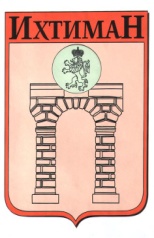 ОБЩИНА ИХТИМАН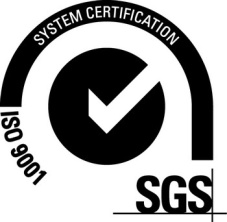  2050 гр. Ихтиман, ул. „Цар Освободител“ № 123 0724 / 82381,  0724 / 82550, obshtina_ihtiman@mail.bg